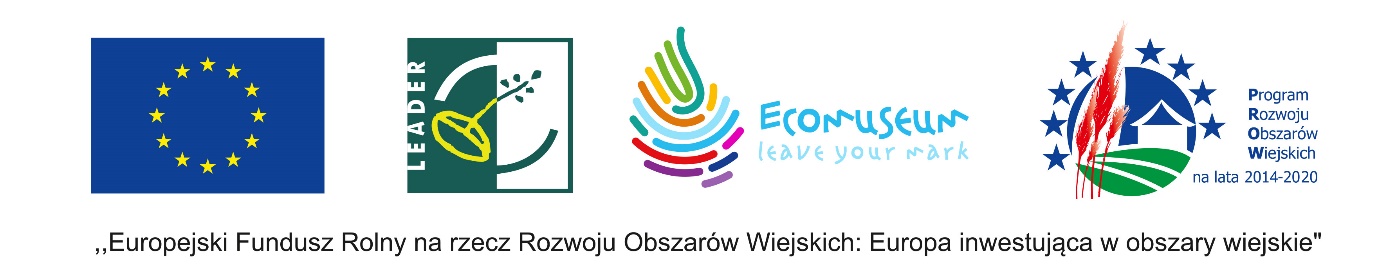  Regulamin Kapituły Ekspertów Marki Lokalnejprzyznającej znak promocyjny „Marka Lokalna”Postanowienia ogólne§1      Niniejszy Regulamin określa zasady powoływania i odwoływania członków Kapituły, organizację wewnętrzną, zasady oraz tryb pracy Kapituły Ekspertów Marki Lokalnej, zwanej dalej Kapitułą przyznającej znak promocyjny „Marka Lokalna” dla obszaru: Lokalnej Grupy Działania (LGD) „Lider Pojezierza”.Powoływanie i odwoływanie członków Kapituły§2Członkowie Kapituły powoływani i odwoływani są uchwałą Zarządu. Kapituła składa się 
z 3 członków, w tym:3 członków Kapituły powołuje Zarząd Stowarzyszenia Lokalnej Grupy Działania „Lider Pojezierza”,Członkami Kapituły powinny być przedstawiciele sektora publicznego, społecznego i gospodarczego województwa zachodniopomorskiego.Członek Kapituły nie może być równocześnie pracownikiem Biura, członkiem Zarządu, Komisji Rewizyjnej i Rady Lokalnej Grupy Działania „Lider Pojezierza”.Odwołanie członka Kapituły może nastąpić:na pisemny wniosek członka Kapituły (rezygnacja),z inicjatywy Zarządu Stowarzyszenia Lokalnej Grupy Działania “Lider Pojezierza” w przypadku nienależytego wykonywania funkcji członków Kapituły, o których mowa w §2 pkt 1 lit. az inicjatywy Zarządu Stowarzyszenia Lokalnej Grupy Działania “Lider Pojezierza” z innych przyczyn, uniemożliwiających wykonywanie funkcji członków Kapituły, o których mowa w §2 pkt 1 lit. aKapituła powoływana jest na czas nieoznaczony.Organizacja wewnętrzna, zasady oraz tryb pracy Kapituły§3Kapituła podejmuje decyzje w sprawie przyznania, przedłużenia lub odebrania prawa do posługiwania się Znakiem Promocyjnym „Marka Lokalna”, zgodnie z postanowieniami Regulaminu przyznawania i posługiwania się Znakiem Promocyjnym „Marka Lokalna”.Kapituła podejmuje decyzje na posiedzeniach.Posiedzenia Kapituły zwoływane są przez Prezesa Zarządu Stowarzyszenia LGD "Lider Pojezierza".Informacja o posiedzeniu kapituły zostanie przesłana członkom kapituły na 7 dni przed wyznaczonym terminem posiedzenia za pośrednictwem poczty elektronicznej.Posiedzeniem Kapituły kieruje Przewodniczący posiedzenia wybierany każdorazowo spośród członków Kapituły obecnych na posiedzeniu.Kapituła podejmuje decyzje na posiedzeniach, w formie uchwał, zwykłą większością głosów. 
W razie równego podziału głosów decyduje głos Przewodniczącego. Posiedzenia kapituły mogą odbywać się z wykorzystaniem środków komunikacji elektronicznej zgodnie z ustawą z dnia 7 kwietnia 1989 r. – Prawo o stowarzyszeniach (Dz. U. z 2019 r. poz. 713) - w art. 10 po ust. 1 dodano ust. 1a –1eCzłonkom Kapituły mogą mieć wypłaconą dietę w wysokości 200,00 zł brutto/posiedzenie. Dieta dla członków Kapituły, o których mowa w §2 pkt 1 lit. a, wypłacana jest przez Lokalną Grupę Działania „Lider Pojezierza”.Inne postanowienia§4W sprawach nieujętych w niniejszym Regulaminie Kapituła podejmuje decyzje według własnego uznania, kierując się zasadami słuszności oraz charakterem „Marki Lokalnej” i jej założeniami.Regulamin wchodzi w życie z dniem podjęcia uchwały przez Zarząd LGD ,,Lider Pojezierza”.